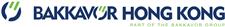 NPD CHEF         Siu Sai Wan         Salary negotiablediploma in food related discipline3+ years experience in relevant industriesskills in product development & recipes planningRequirements: Certificate / Diploma in vocational schools major in food related discipline3+ years of practical experience in culinary positions /  food production managementComprehensive skills in food handling, product development and menu planningCreative, innovative and proactive in giving new ideasFormulating new recipes and improving existing ones which keep our company ahead of the competitionRecommending new products and working with new product development staff to transform food concepts into viable productsLiaising with colleagues in the commercial, production and technical departmentsConducting consumer testing and taste panels for proposed new productsEnsuring that potential new products can be manufactured profitability and meet food safety requirements